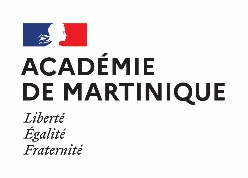 Je soussigné(e) 	NOM, Prénom........................................................................................................................................................................................... Né(e)   /____ /____/________/	Corps/grade.............................................................................................................................................................................................. Établissement/Service d’affectation (adresse précise) ………………………………………………………………………………………………………………………………………………………………………………………………………………………………………………………………………….Avez-vous fait une demande de mutation pour la rentrée scolaire 2023   OUI   NON sollicite l’autorisation d’exercer mes fonctions à.............................. % du service à temps 	complet, pour une période de 12 mois à compter du 1er septembre 2023.MOTIF :	❐ Élever un enfant de moins de 3 ans 	❐ Élever un enfant adopté, pendant 3 ans à compter de son arrivée au foyer 	❐ Donner des soins au conjoint, à un enfant à charge ou à un ascendant 	❐ Convenances personnelles sur autorisation (A préciser obligatoirement)................................................................................................................................................................................................... 	...................................................................................................................................................................................................	............................................................ …..………………………………………………………………………............................... 	...................................................................................................................................................................................................	 	Joindre toutes pièces justificatives (photocopie du livret de famille, certificats médicaux…) 	SURCOTISATION : 	❐ OUI 		  	❐ NON CADRE D’ORGANISATION DU TRAVAIL : 	❐ Quotidien 						❐ Hebdomadaire 						❐ Annuel 	Fait à 									, le 								Signature de l’intéressé(e) 